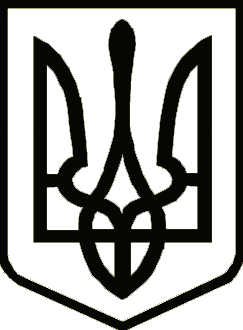 Україна	                  СРІБНЯНСЬКА СЕЛИЩНА РАДАРОЗПОРЯДЖЕННЯПро скликання засідання виконавчого комітету Срібнянської селищної радиВідповідно до статті 53 та пункту 20, частини 4 статті 42 Закону України «Про місцеве самоврядування в Україні», зобов'язую:Скликати засідання виконавчого комітету Срібнянської селищної ради 27 вересня 2022 року о 11-00 годині в залі засідань селищної ради.На розгляд засідання виконавчого комітету винести наступні питання:Про затвердження зведеного кошторисного розрахунку вартості об’єкта будівництва «Поточний ямковий ремонт покриття проїзної частини дороги пневмо-струменевим методом по вул. Миру, вул. Незалежності в смт Срібне Чернігівської області».Про внесення змін до рішення виконавчого комітету Срібнянської селищної ради від 16 вересня 2022 року № 118 «Про встановлення тарифів на теплову енергію, її виробництво транспортування та постачання».Про внесення змін до форм організації освітнього процесу в закладах загальної середньої освіти Срібнянської селищної ради.Про видалення зелених насаджень при проведенні заходів з благоустрою.Про розгляд звернень.Селищний голова						     Олена ПАНЧЕНКО26 вересня2022 року    смт Срібне			      №82